DATA: 12.03.2020ŞCOALA GIMNAZIALĂ DACIACLASA PREGĂTITOARE BSUNETUL ŞI LITERA  G – JOBENUL MAGIC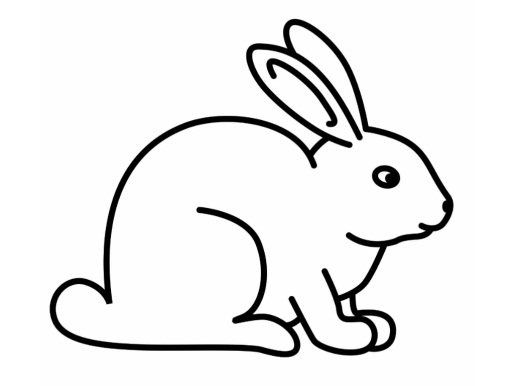 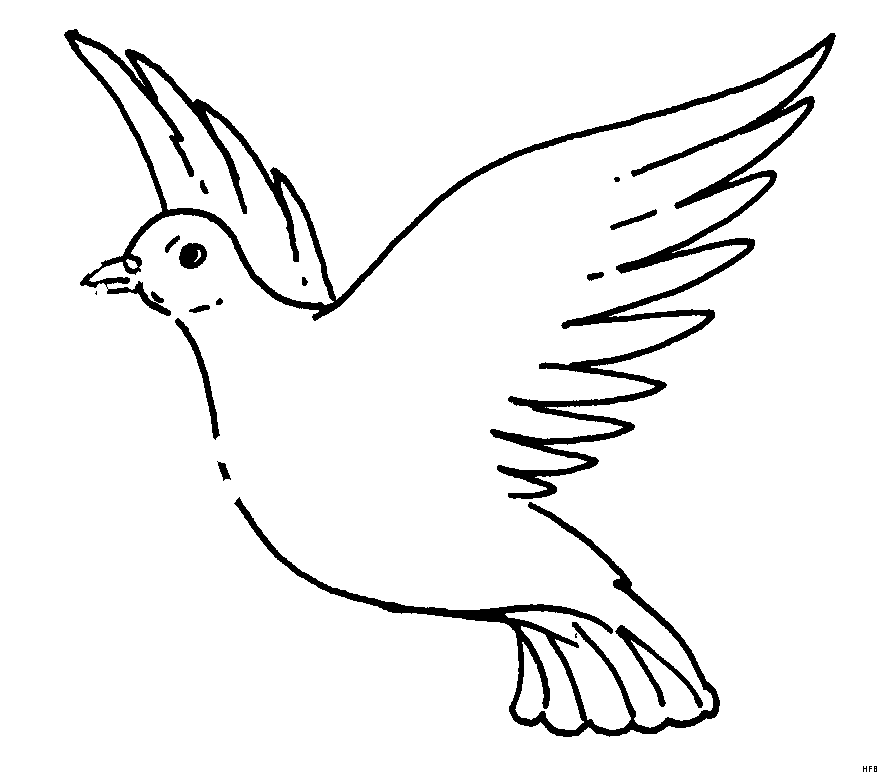 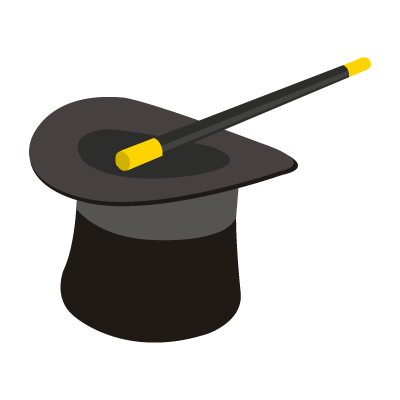 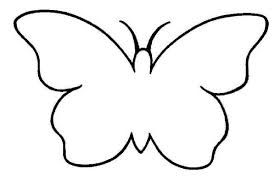  Citeşte cuvintele de mai jos şi apoi transcrie-le astfel: - pe fluturaşi – cuvintele formate dintr-o singură silabă;                                       - pe iepuraşi -  cuvintele  formate din două silabe;- pe porumbei – cuvintele formate din trei silabe;              Colorează! 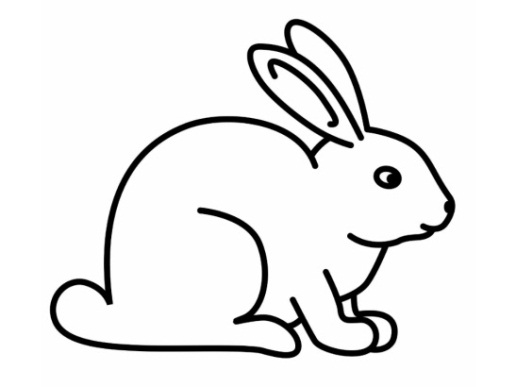 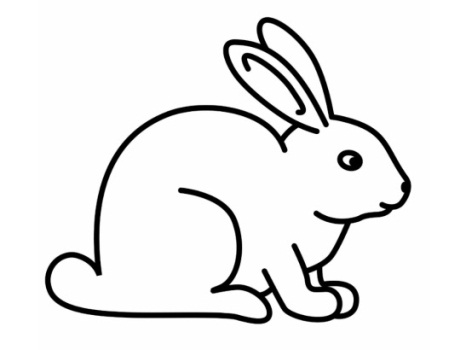 